Тема 1Информация, информационные процессы и информационное общество (10 часов)Содержание учебного материала:1. Понятие информации. Свойства информации: понятность, полезность, достоверность, актуальность, полнота и точность. Информационные процессы: хранение, передача, обработка информации.2. Кодирование информации.3. Единицы измерения количества информации, системы счисления.4. Арифметические действия между числами в разных системах счисления.Занятие 5Практическая работа № 3 (4 часа)«Арифметические действия с числами в разных системах счисления: умножение и деление» Изучите теоретический материал в Приложении.Выполните практическую работу 3.2. Задания присылать не нужно (проверка на следующем занятии).Практическая работа 3.21. Переведите числа из десятичной системы счисления в двоичную, восьмеричную и шестнадцатеричную системы счисления.а) 279;
б) 281;
в) 841,375;
г) 800,3125;
д) 208,92.2. Переведите числа в десятичную систему счисления.а) 11001110012;
б) 100111012;
в) 1111011,0012;
г) 110000101,012;
д) 1601,568;
е) 16E,B416.3. Выполните сложение чисел.а) 10001000012+10111001102;
б) 11011100112+1110001012;
в) 1011011,012+1000101110,10012;
г) 665,18+1217,28;
д) 30C,716+2А1,816.4. Выполните вычитание чисел.а) 111100102-101010012;
б) 11101000012-10110010012;
в) 1101001010,12-1011101001,110112;
г) 166,148-143,28;
д) 287,А16-62,816.5. Выполните умножение чисел.а) 10010012*1000102;
б) 324,28*122,128;
в) F,416*38,616.ПРИЛОЖЕНИЕАрифметические действия с числами в различных системах счисленияАрифметические действия во всех системах счисления выполняются точно так же, как и в десятичной системе.Примечание:Выполнять действия можно только в одной системе счисления, если вам даны разные системы счисления, сначала переведите все числа в одну систему счисления.Если вы работаете с системой счисления, основание которой больше 10 и у вас в примере встретилась буква, мысленно замените её цифрой в десятичной системе, проведите необходимые операции и переведите результат обратно в исходную систему счисления.Умножение:Умножение в других системах счисления происходит точно так же, как и мы привыкли умножать.Умножать удобнее "столбиком"Умножение в любой системе счисления происходит по тем же правилам, что и в десятичной. Но мы можем использовать только алфавит, данный системы счисленияПример:Умножить 10111 на число 1101 в двоичной системе счисленияОтвет: 100101011Умножить F3B на число A в шестнадцатеричной системе счисленияОтвет: 984EСамое главное, не забывайте про то, что у вас в распоряжении только цифры данной системы счисления, так же не забывайте про переходы между разрядными слагаемыми.Деление:Деление в других системах счисления происходит точно так же, как и мы привыкли делить.Делить удобнее "столбиком"Деление в любой системе счисления происходит по тем же правилам, что и в десятичной. Но мы можем использовать только алфавит, данный системы счисленияПример:Разделить 1011011 на число 1101 в двоичной системе счисления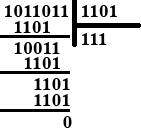 Ответ: 111Разделить F3B на число 8 в шестнадцатеричной системе счисления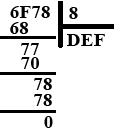 Ответ: DEFСамое главное, не забывайте про то, что у вас в распоряжении только цифры данной системы счисления, так же не забывайте про переходы между разрядными слагаемыми.Размещено на 101111101101111011110111100101011F3BA984E